Editor— Sue  Hubbard 01142 873846	suehermec@ hotmail. comNewsletter Date: February 2021	Issue 155Parish Council Update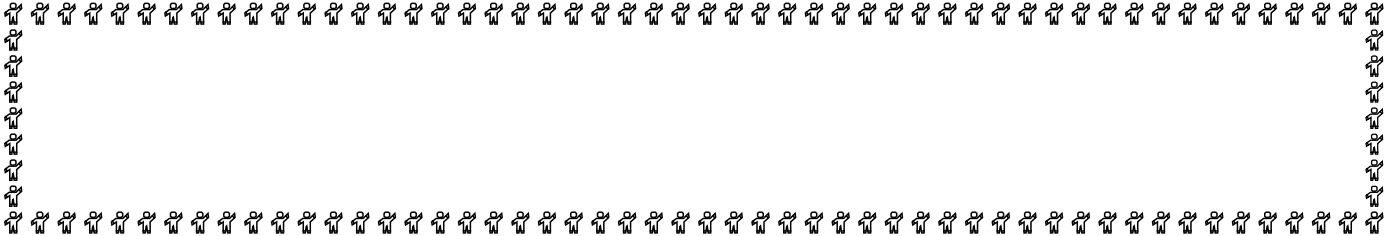 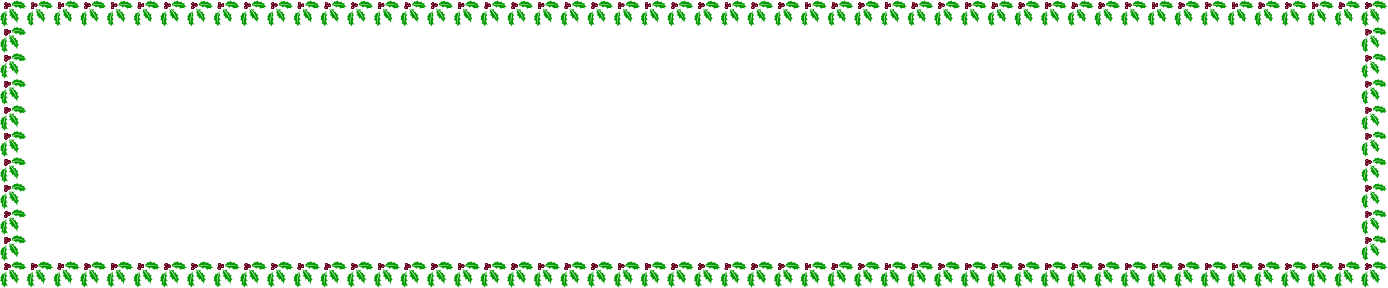 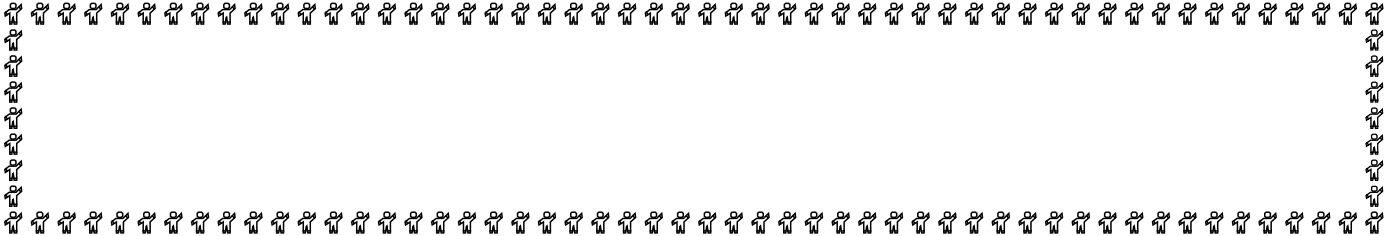 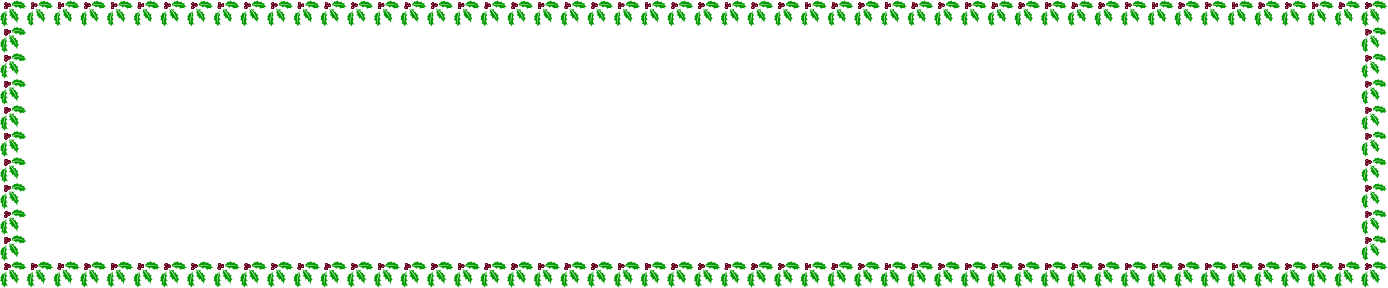 Hi everyone and a belated Happy New YearI hope you are all keeping safe. A big welcome to the new families who have moved into the village recently. I hope we have an opportunity to meet up before too long. Thanks to allwho attended the last virtual Parish Council meeting. For those who couldn't join us the following general items were discussed:The very poor state of all roads leading to the village. It was agreed that the Clerk would contact RMBC and find out if the roads were included in their resurfacing schedule.The village wall memorial: The memorial needs pointing and some of the letters replacing so we will get some quotes and see if we can obtain funding to get the work done.There was a very useful discussion about the play area and how to take further plans for refurbishment forward. Thanks go to Janine Strange and Jane Dobson for undertaking a survey to pull together resident's views to inform future planning. Outcomes of the survey will be sent round shortly. In addition we have managed to get funding to replace one of the most worn out pieces of equipment. It was agreed that the Parish Plan steering com- mittee should take the lead in pulling together further proposals and action plans, and in looking for funding sources.All minutes can be found on our website together with details of the next meetings. Richard Robson, Chair.Christmas Card Charity donations:Many, many, thanks to all who participated in the village Charity Card initiative. We raised £217 for Cancer Research UK.Holy Trinity Church, Ulley Christmas AppealWe are really pleased to be able to let you know that our Christmas appeal raised £400 for YMCA My Place, Rotherham. We are so grateful that in these most trying of times people were still so willing to give to help others. Thank you all.Ulley Parish Plan Steering Committee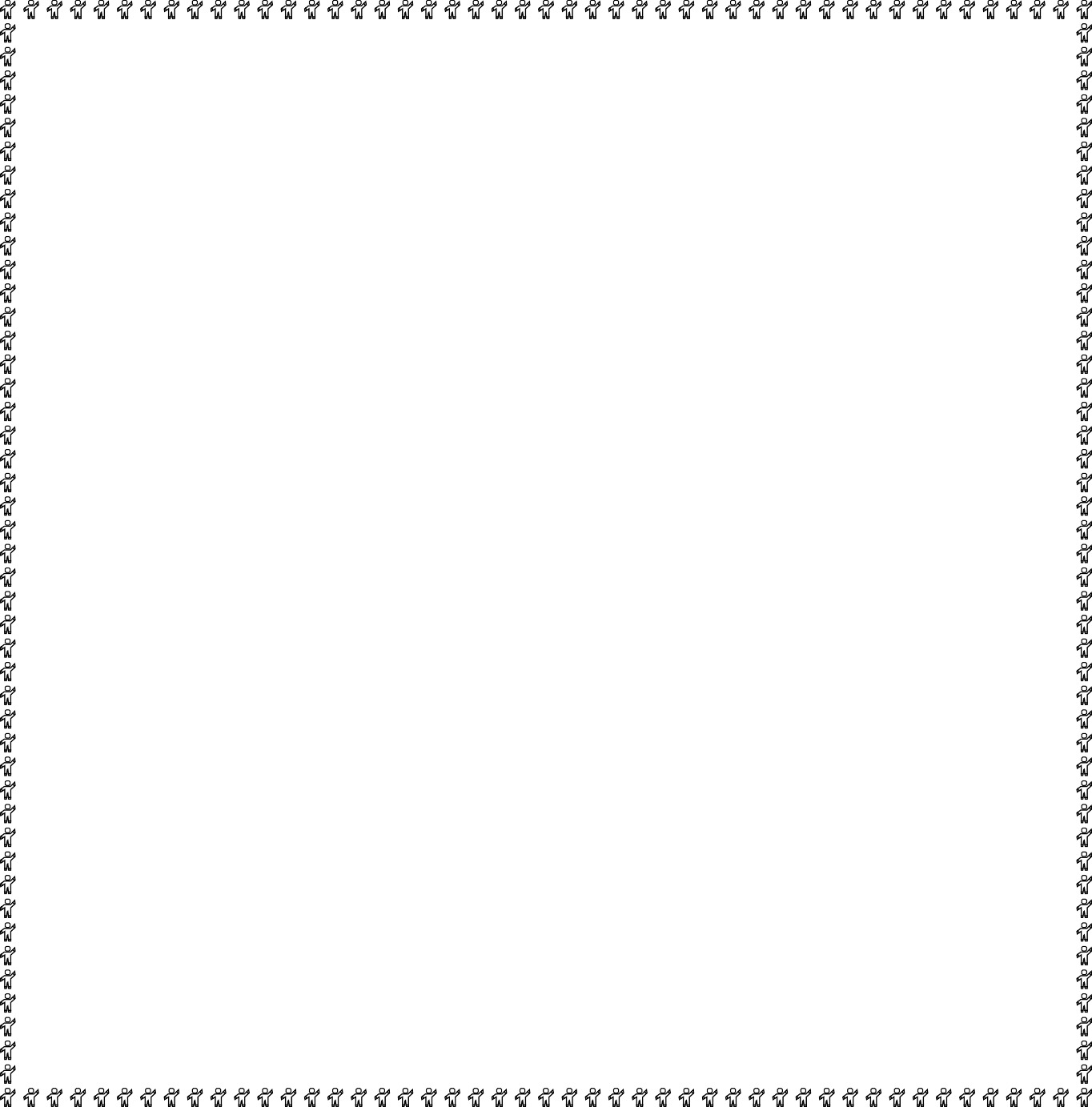 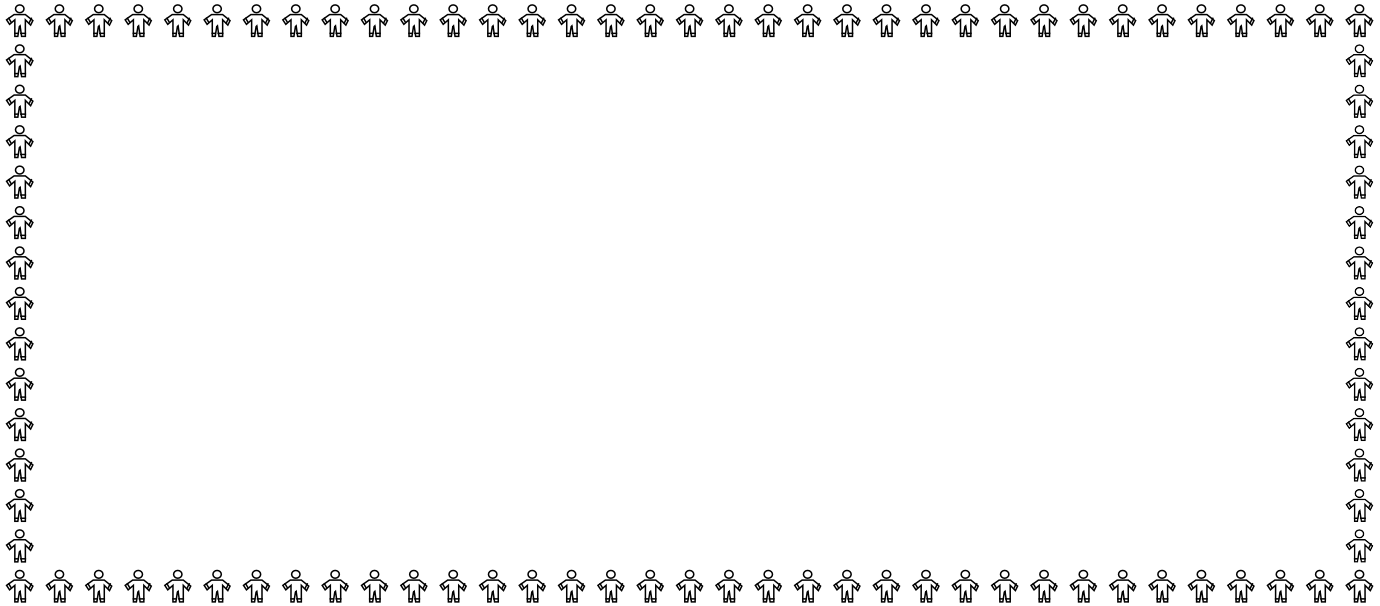 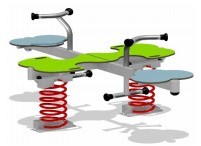 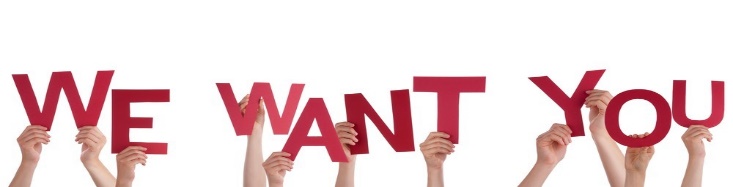 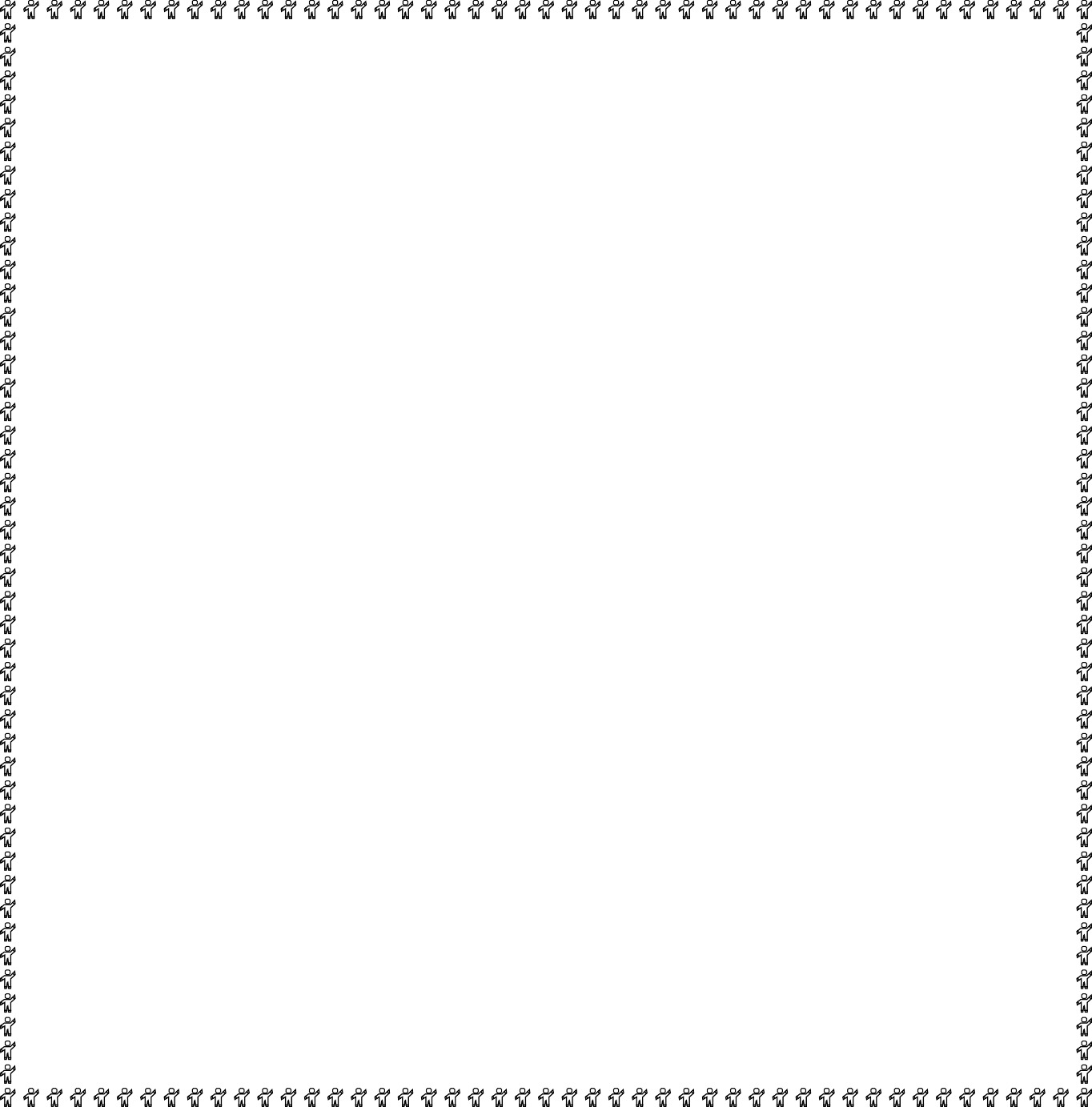 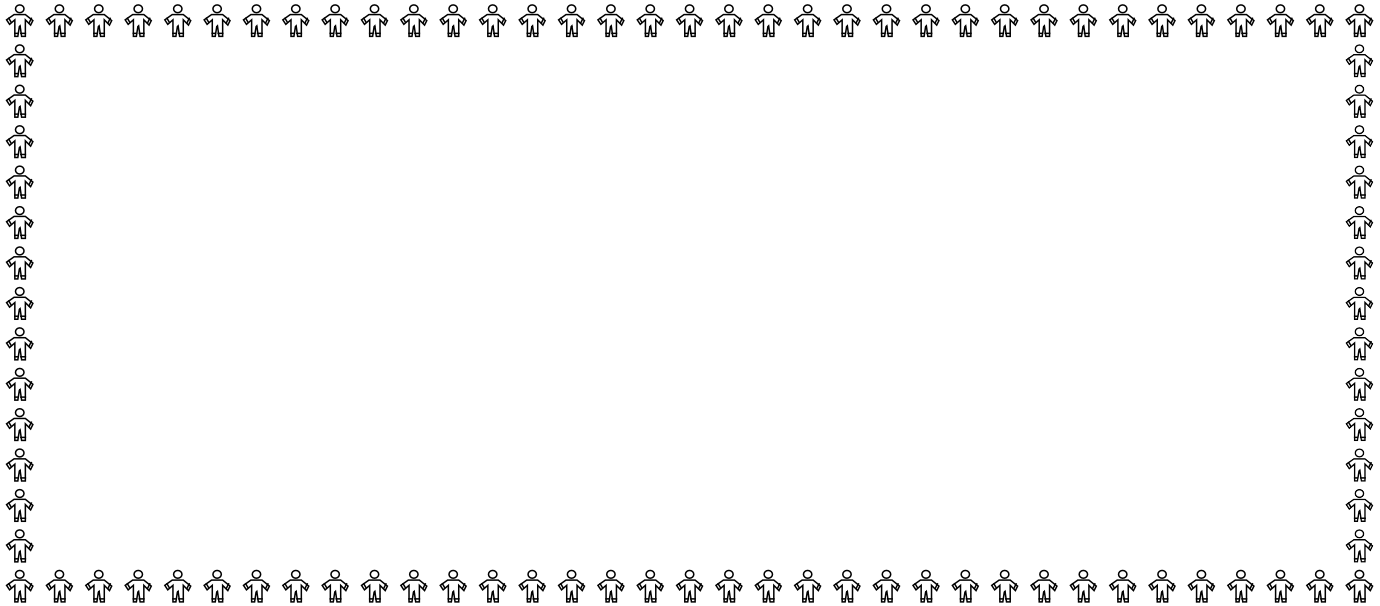 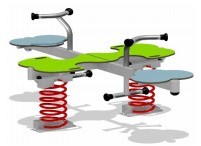 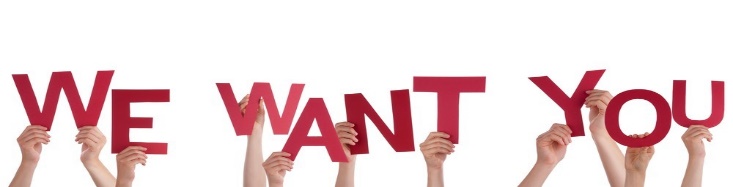 This group was set up in 2004 and the first Ulley Parish Plan was published in 2006. The plan has been reviewed over the years but the most recent review was quite some time ago and its definitely time for an update.Over the time period members have left the village and there are only a small number left, with ill health preventing some from further participation. So the membershipneeds a shake up and a bit of dusting off as well!Why now you ask? Well, one of the key things the Plan identified as being important to Village residents was the Recreation / play area. The Rec is now in need of refurbishing and the recent survey has provided information on which a plan can be developed. The Steering Committee now needs to come together and support this work, developing plans and looking for funding opportunities.The Steering Group needs new members and new officers and is looking for anyone who would like to get involved. To be members you have to be over 18 and live in the village.We will hold a open day (virtual of course) to get the ball rolling on. Join us on Wednesday 17th at 7.00pm .Join Zoom Meeting:Meeting ID: 844 9214 8723Passcode: 349867Interested but cannot access Zoom? E-mail or phone Peter Hubbard on pjmidge@hotmail.co.uk. Tel: 07703777949 to discuss and register your interest.New Equipment for the PlaygroundGreat news! The Parish Council have bought this new see- saw for the park with funding provide by RMBC. The see- saw is scheduled to be installed in early March.Thank you to everyone who responded to the Park Survey. We had a great response with nearly 50% of the questionnaires returned! Flyers showing the results have been distributed .